INFORMATIVA SUL TRATTAMENTO DEI DATI PERSONALI
(artt. 13 e 14 Reg. UE 2016/679 e del D.lgs 196/2003 e smi)Gentile Utente,di seguito le forniamo alcune informazioni che è necessario portare alla sua conoscenza, non solo per ottemperare agli obblighi di legge, ma anche perché la trasparenza e la correttezza nei confronti degli interessati è parte fondante della nostra attività. Questa informativa descrive le modalità di trattamento dei dati personali degli utenti che consultano il presente sito web, accessibile per via telematica al seguente indirizzo www.mrconsulenti.itLe presenti informazioni non riguardano altri siti, pagine o servizi online raggiungibili tramite link ipertestuali eventualmente pubblicati nel sito ma riferiti a risorse esterne al presente dominio.TrattamentiI suoi dati personali sono raccolti e trattati, con modalità automatizzate, semiautomatizzate e non automatizzate, come di seguito specificato:* Oltre al tempo necessario per il maturarsi dei termini prescrizionali in relazione ai reciproci diritti e al tempo di conservazione dei backupServizi di terze partiUltimo aggiornamento 18/12/2023Titolare del trattamento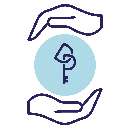 Il Titolare del Trattamento (il soggetto che decide finalità e modalità del trattamento dei suoi dati personali) è MR CONSULENTI StP S.r.l P.IVA: 05094170288Sede: VIA M. Mighetti n.5 - 35129 PADOVA (PD)  Telefono: 0497898410E-mail: alessandra.rinelli@mrconsulenti.itPer i trattamenti che includono la pubblicazione di contenuti nei social network il Titolare ha concluso degli accordi standard di contitolarità con i titolari delle piattaforme social.DPO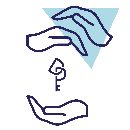 Il Responsabile della Protezione dei dati personali (DPO) è contattabile ai seguenti recapiti:E-mail:        dpo@privacystudio.itPEC:             dataprotectionofficer@pec.it					Categorie di dati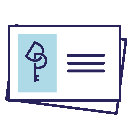 Dati relativi alla fornitura di un servizio di comunicazione elettronica: dati di traffico, dati relativi alla navigazione Internet, indirizzi IP o nomi a dominio dei computer utilizzati dagli utenti che si connettono al sito; orario della richiesta; metodo utilizzato nel sottoporre la richiesta al server; codice numerico indicante lo stato della risposta data dal server (buon fine, errore, ecc.); altri parametri relativi al sistema operativo e al browser utilizzati dall'utente;Dati anagrafici e di contatto;Ogni altro dato che viene eventualmente fornito volontariamente dall’utente al Titolare.Fonte dei dati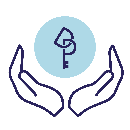 I dati personali sono raccolti presso l’interessato durante la navigazione o tramite le comunicazioni dallo stesso inviate e/o da fonti accessibili al pubblico quali social network o siti web. Conferimento 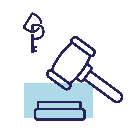 Laddove segnalato, il conferimento dei suoi dati è requisito necessario per perseguire le finalità di seguito indicate. Pertanto, in caso di mancato conferimento, non potremo eseguire il trattamento collegato.Finalità 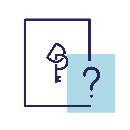 Base giuridica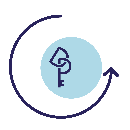 Conservazione* **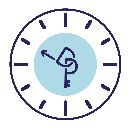 Dare seguito alle richieste dell’interessato, pervenute attraverso il form di contatto del sito web, e gestire gli adempimenti precontrattuali o contrattualiMisure precontrattuali o contrattuali (eseguire il servizio o la prestazione richiesta)10 anni dall’anno della richiestaGestione e manutenzione della rete e dei sistemi informaticiPerseguimento legittimo interesse del Titolare; 
Adempimento di un obbligo di legge (limitatamente a quanto previsto dalla normativa in materia di amministratori di sistema)2 anni dall'anno di cessazione del rapporto contrattuale per gli account, le password e gli username; 18 mesi per quanto concerne gli adempimenti in materia di amministratori di sistemaGestire gli adempimenti in materia di protezione dei dati personaliAdempimento di un obbligo di leggePer il tempo strettamente necessario all'attuazione della finalitàPrevenire e/o rilevare eventuali abusi e difendere i diritti e gli interessi del TitolarePerseguimento legittimo interesse del Titolare a tutelare i propri diritti ed interessi in giudizio o nelle fasi propedeutiche alla sua eventuale instaurazioneI dati saranno conservati fino a quando il Titolare o un terzo abbia interesse ad esercitare un proprio diritto o interesseComunicazione dei dati 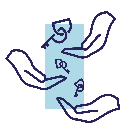 I dati personali non saranno oggetto di diffusione e saranno comunicati, per le finalità dichiarate, esclusivamente a soggetti che svolgano attività per conto del Titolare, debitamente nominati responsabili del trattamento. Su esplicita richiesta, i dati personali possono essere comunicati ad autorità pubbliche. I Suoi dati potranno essere comunicati esclusivamente per esigenze tecniche ed operative strettamente collegate alle suindicate finalità, a soggetti che trattino i dati sotto l’autorità del titolare, nominati quali autorizzati al trattamento ex art. 29 Reg. UE 2016/679, a soggetti che trattino i dati per conto del titolare, nominati quali responsabili del trattamento ex art. 28 del Reg. UE del 2016/679, nonché ad enti pubblici rispetto ai quali vige un obbligo di legge alla comunicazione.Trasferimento dati extra UE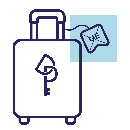 Per le altre finalità sopra descritte, i dati personali non saranno oggetto di trasferimento verso paesi che si trovino fuori dall’UE o dallo Spazio Economico Europeo. Qualora ciò si rendesse necessario, il trasferimento avverrà solo in presenza di garanzie adeguate nel rispetto della normativa vigente.Diritti dell’interessato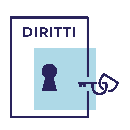 L'interessato ha diritto, secondo quanto previsto dagli artt. 15 e seguenti del Reg. UE 2016/679 di richiedere al Titolare l'accesso ai propri dati personali, nonché la loro rettifica e cancellazione o oblio. L’interessato ha inoltre diritto di chiedere la portabilità dei dati, la limitazione del trattamento o di opporsi allo stesso. Ancora, l’interessato ha il diritto di prendere visione dei contenuti essenziali degli accordi di contitolarità.Per i trattamenti basati sul consenso, l’interessato ha diritto in ogni momento di revocare il proprio consenso, senza pregiudicare la liceità del trattamento basata sul consenso prestato prima della revoca. Per esercitare i propri diritti o per chiedere informazioni aggiuntive, l’interessato può rivolgersi al Titolare tramite le informazioni di contatto soprariportate. Reclamo Garante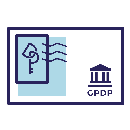 L’interessato può inoltre proporre reclamo dinanzi all’Autorità Garante per la protezione dei dati personali, con sede in Piazza Venezia 11, 00187 – Roma – protocollo@pec.gdpd.itUtilizzo sito da parte di minoriIl sito e i servizi collegati non sono diretti a minori; pertanto, non verranno raccolte informazioni personali dagli stessi. Qualora si apprenda dell’inconsapevole raccolta di informazioni da o su minori, il Titolare del Sito prenderà misure ragionevoli per eliminarle non appena possibile, a meno che non sussista un obbligo legale di conservarle. Il Sito esaminerà ogni segnalazione sulla raccolta inconsapevole di informazioni da o su un minore; l’utente si impegna a non inserire dati riguardanti minori e a segnalarne la raccolta accidentale derivante dall’utilizzo dei nostri servizi.Aggiornamento informativaIl Titolare si riserva il diritto di apportare modifiche alla presente privacy policy in qualsiasi momento, dandone notizia agli Utenti su questa pagina. I visitatori sono quindi invitati a consultare spesso questa pagina, tenendo come riferimento la data dell’ultima modifica indicata in fondo. SERVIZIODESCRIZIONEGoogle MapsGoogle Maps è un servizio internet geografico sviluppato da Google che consente la ricerca e la visualizzazione di carte geograficheFont AwesomeUn servizio di visualizzazione di caratteri tipografici ed icone